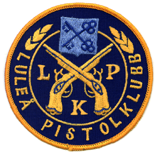 Luleå Pistolklubb inbjuder tillDISTRIKTSMÄSTERSKAPoch inbjudningstävling i Luftpistol Arcus Skyttehall söndag den 3 febr. 2019Tid:  	     1000  (Upprop 0930)Omfattning:  Grundomgång och final.				    I grundomgång 60 skott för DM-deltagare + final, 		   40 skott för övriga.Klasser: 	I mästerskapet Herr, Dam, Herr- och Damjunior.                                                                I inbjudningstävling H/D 55, 65 och 70 samt Lp11, Lp13            och Lp stöd.Priser:	Medaljer i mästerskapet                                                                     Anmälan:	Senast torsdag den 31 januari via SvSFs tävlingskalender.Startavgift: 	70 kr, junior och ungdom 50 kr. Betalas på plats (gärna med jämna pengar) eller med Swish.Servering:	Smörgåsar, bullar, dricka, kaffe och te.Frågor: 	Kan skickas till  oub.brannstrom@allt1.seVÄLKOMNA